Music Knowledge Organiser -Year 6 – Classical Jazz 2  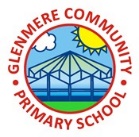 Key WordsSong for the lesson;Bacharach AnorakKey learning;This piece uses the trademark chord progressions (the order in which chords are played) and syncopated rhythmic patterns (emphasizes weak upbeats instead of strong downbeats) 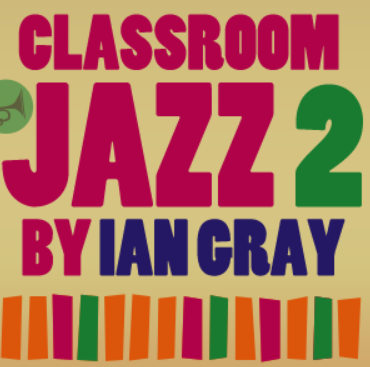 Song for the lesson;Speaking my peace performed by Jespar LundfaardKey learning; The original musician who wrote and performed this song was Horace Parlanborn who was an American Jazz piano playerThe main instrument in this piece is a saxophone.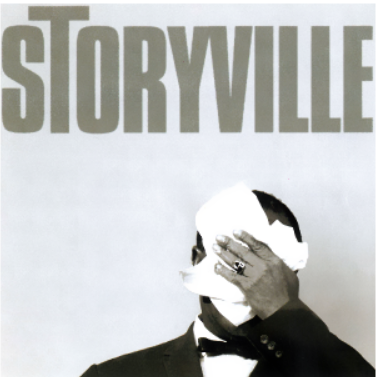 Song for the lesson;Take the ‘A’ Train by Duke EllingtonKey learning:Take the ‘A’ Train is a jazz standard by Billy Strayhorn that was a tune by which the Duke of Ellington orchestra was known byMusical instruments in this composition include saxophones, trumpets and trombones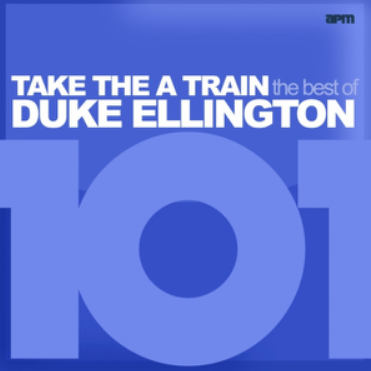 Song for the lesson;Meet the Blues by Ian GrayKey learning:This piece is made up of different sequences of notes/chords which change very slightly every 12 bars (12 X 4 beats) creating a different texture.The key jazz instruments heard are a piano and a double bass.Song for the lesson;Back O’Town Blues by Earl HinesKey learning:Earl Hines was an American jazz pianist and developed modern jazz pianoThis Blues song, like many others, tells us a story about lost love and how the singer regrets his actions. The loss is often signified by the sound of a trumpet and its droll sound. There is the classic 3 chord run down which is often heard in blues songs. Song for the lesson;One O’clock Jump by Count BasieKey learning:One O’clock jump is a 12-bar blues instrumental.The music incorporates riffs (repeated sequence of notes or chords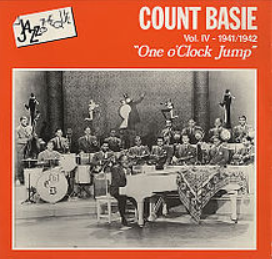 BluesA musical form that came from America that became popular in the early 1900s. Guitar, piano and harmonica are typical blues instrumentsJazzJazz combines African American music with European musicComposition This considers how the music is structured or put togetherMelody The melody is the music of the song